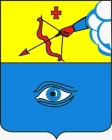 ПОСТАНОВЛЕНИЕ_______________________                                                           № _________________ г. ГлазовО внесении изменений в перечень главных администраторов доходов бюджета муниципального образования «Город Глазов» на 2022 год и плановый период 2023 и 2024 годов, утвержденный постановлением Администрации города Глазова от 08.11.2021 № 11/27 (в ред. от 13.12.2021 № 11/33)В соответствии с пунктом 3.2 статьи 160.1 Бюджетного кодекса Российской Федерации, решением Городской думы города Глазова от 30 марта 2016 года № 99 «Об утверждении Положения «О бюджетном процессе в муниципальном образовании «Город Глазов», руководствуясь Уставом города Глазова, постановляю:1. Внести следующие изменения в перечень главных администраторов доходов бюджета муниципального образования «Город Глазов» на 2022 год и на плановый период 2023 и 2024 годов:       1.1. По главному администратору доходов «Управление жилищно-коммунального хозяйства Администрации города Глазова» после строки:        дополнить строкой:     1.2. По главному администратору доходов «Управление жилищно-коммунального хозяйства Администрации города Глазова» исключить код доходов: 1.3. По главному администратору доходов «Управление культуры, спорта и молодежной политики Администрации города Глазова» изложить строку в следующей редакции:2. Настоящее постановление вступает в силу со дня подписания и распространяется на правоотношения, возникшие с 01 января 2022 года.3.     Постановление подлежит официальному опубликованию.Рассылка:Исп.: Мальшакова Елена Владимировна , 1 Мальшакова Е.В.Разработчик проекта постановления: Отдел прогнозирования и исполнения бюджетаАдминистрация муниципального образования «Город Глазов» (Администрация города Глазова) «Глазкар» муниципал кылдытэтлэн Администрациез(Глазкарлэн Администрациез)«9612 02 25228 04 0000 150Субсидии бюджетам городских округов на оснащение объектов спортивной инфраструктуры спортивно-технологическим оборудованием»«9612  02 25513 04 0000 150Субсидии бюджетам городских округов на развитие сети учреждений культурно-досугового типа».«9612 02 27233 04 0000 150Субсидии бюджетам городских округов на софинансирование капитальных вложений в объекты государственной (муниципальной) собственности в рамках создания центров культурного развития в городах с числом жителей до 300 тысяч человек».«9571 17 05040 04 0000 180Прочие неналоговые доходы бюджетов городских округов».Глава города ГлазоваС.Н. КоноваловУправление организационной  и кадровой работыОригиналУправление финансов Администрации г.ГлазоваКопия